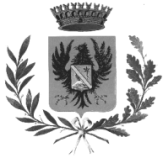 COMUNE DI MISTERBIANCOCittà Metropolitana di Catania8° Settore Funzionale Lavori Pubblici e Manutenzione AVVISO PUBBLICOAffidamento diretto ai sensi dell’art. 1, comma 2, lettera a), del Decreto Legge n. 76/2020 convertito con modificazioni nella legge n. 120/2020.Allegato A - Modulo manifestazione interesse e dichiarazione unicaAl          Comune di MisterbiancoOggetto: Manifestazione di interesse a partecipare alla procedura negoziata, ai sensi  dell’art. 1, comma 2, lettera a) del decreto - legge n. 76/2020 convertito, con modificazioni, nella legge n. 120/2020, per l’affidamento del Servizio bandistico in occasione della Festa della Madonna degli Ammalati in Misterbianco (CT).Il/La sottoscritto/a ________________________________________________________________________codice fiscale ____________________________________________________________________________nato/a a _________________________________________________  il _____________________________in qualità di _____________________________________________________________________________dell’impresa_____________________________________________________________________________con sede in______________________________________________________________________________con codice fiscale n. ___________________________ e partita IVA n. ______________________________PEC ___________________________________________________________________________________Telefono ________________________________________________________________________________manifesta il proprio interesse a partecipare all'indagine di mercato con manifestazione di interesse  per l’affidamento diretto del servizio in oggetto.A tal fine ai sensi degli articoli 46, 47 e 77-bis del D.P.R. n. 445/2000 e successive modificazioni, consapevole delle sanzioni penali previste dall'articolo 76 del medesimo D.P.R. n. 445/2000, per le ipotesi di falsità in atti e dichiarazioni mendaci ivi indicate,DICHIARAdi  non versare in alcuna delle cause di esclusione indicate dall’art. 80 del decreto legislativo n. 50/2016 e successive modificazioni di non trovarsi in alcuna delle situazioni che comportano l’incapacità a contrattare con la pubblica amministrazione;di avere effettuato apposito sopralluogo e comunque di essere consapevoli delle aree interessate dallo svolgimento del servizio;di farsi carico, in caso di affidamento del servizio, di ogni eventuale procedura per l’autorizzazione amministrativa secondo quanto previsto dalla normativa vigente;di ogni procedura ed onere per l’acquisizione delle licenze SIAE per l’esecuzione e l’utilizzo di musica tutelata in manifestazioni musicali, qualora necessarie;di ogni richiesta dei permessi per l’accesso degli automezzi per il trasporto del personale e della strumentazione, qualora necessari;di ogni responsabilità generale dell’organizzazione e gestione dell’evento, manlevando il Comune da qualsiasi responsabilità.di aver preso conoscenza ed accettare, senza riserva alcuna, le condizioni dettate dall’avviso;di essere a conoscenza che la presente richiesta non costituisce proposta contrattuale e non vincola in alcun modo il Comune di Misterbianco, che comunque si riserva la potestà di annullare, sospendere, modificare, in tutto o in parte, il procedimento, senza che i soggetti richiedenti possano vantare alcuna pretesa.di essere a conoscenza che la presente dichiarazione non costituisce prova di possesso dei requisiti generali e speciali richiesti per l’affidamento dei lavori in oggetto che invece dovrà essere dichiarato dall’interessato ed accertato dalla Stazione Appaltante nei modi di legge in occasione della procedura negoziata di affidamento;di autorizzare, ai sensi dell’art. 76 del decreto legislativo n. 50/2016 e successive modificazioni, l’invio di tutte le comunicazioni e della documentazione afferente la presente procedura di affidamento al seguente indirizzo di posta elettronica certificata (PEC) _______________________________________;di autorizzare, ai sensi e per gli effetti di cui al decreto legislativo n. 196/2003, la raccolta dei dati personali che saranno trattati con e senza l’ausilio di strumenti elettronici, per l’espletamento delle attività istituzionali relative al presente procedimento e a quelli ad esso connessi.DATA __________________________			                       FIRMAINDAGINE  DI MERCATO PER L’AFFIDAMENTO DIRETTO, AI SENSI DELL'ART. 1 COMMA 2 LETTERA A) DEL DECRETO LEGGE N. 76/2020 CONVERTITO, CON MODIFICAZIONI, NELLA LEGGE N. 120/2020, DEL SERVIZIO BANDISTICO IN OCCASIONE DELLA FESTA DELLA MADONNA DEGLI AMMALATI IN MISTERBIANCO (CT).IMPORTO DEL SERVIZIO: € 1.000,00 OLTRE IVACIG: Z3C32CBFCC